Консультация для родителей 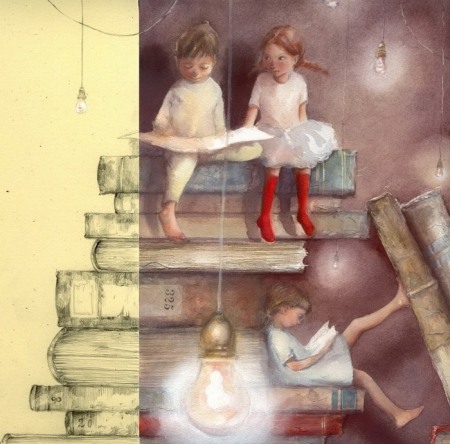 «Сказки доброты»Всем известно, что древнейшим инструментом в воспитании и развитии ребенка является сказка. Ведь сказка не только развлекает, но и воспитывает. Сказка – добрый, вежливый учитель.Многие родители задаются вопросом: - Зачем нужна сказка, и чем она полезна?Сказка - это замечательное средство семейного общения и развития ребенка. Совместное чтение и обсуждение, научит вашего ребенка мыслить логически, рассуждать, анализировать, выбирать главное, и четко формулировать мысли!Дети очень много узнают и познают о животных, природе, предметном мире, сказки позволяют ребенку различать, где добро, а где зло.Родителям стоит больше внимания уделять сказке. Когда взрослый читает ребенку сказку или вместе с ним ее сочиняет, происходит важнейший момент объединения двух миров: мира взрослого и мира ребенка, в волшебном сказочном пространстве.Сказка помогает установить доверительные отношения между взрослым и ребёнком.Но самое главное - сказка меняет взрослого, ведь его фантазия и речь развиваются тоже! К тому же он начинает смотреть на мир совершенно другими глазами и вспоминать свое детство.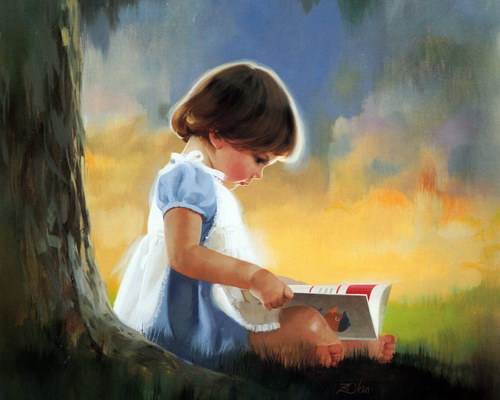 Воспользуйтесь некоторыми советами:•Читайте книги ребенку регулярно.•Обязательно при ребенке читайте сами. Читают родители – читает ребенок.•Покупайте книги, дарите их сами и получайте в качестве подарков.•В доме должна быть детская библиотека.Все люди на свете любят сказки. И любовь эта начинается в детстве. Волшебные, весёлые и даже страшные - сказки всегда интересны. Читаешь их или слушаешь - дух захватывает.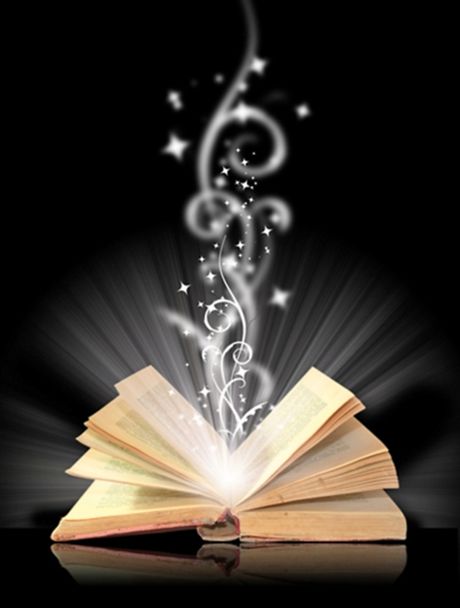 Но не только интерес, не только развлечение есть в сказках «Сказка - ложь, да в ней намёк, добрым молодцам урок», - писал А. С. Пушкин.И действительно, в сказке всегда есть урок, но урок очень мягкий, добрый, чаще всего это дружеский совет. Сказки учат доброте, честности, находчивости, отличать добро от зла, хорошее от плохого, умению не сдаваться в трудную минуту, любви к труду и родному краю и ещё многому тому, что постигает ребёнок в жизни.ПАМЯТКА ДЛЯ РОДИТЕЛЕЙПО ВОСПИТАНИЮ ДОБРОТЫ1.	Любите своего ребенка. Ласково называйте его по имени.2.	Помните, природа - наш главный педагог. Чаще бывайте с ребенком на природе.3.	По возможности имейте в семье животное или растения. Поручайте заботу о них детям.4.	Учите детей правильному общению с живыми существами.5.	Доведите до сознания ребенка, что измятая травка, сорванный цветок - живые, от грубого и жестокого отношения им больно.6.	Учите детей не причинять живому зла, помогать всему живому.7.	Создавайте ситуации, зовущие к добру и состраданию.8.	Поощряйте детей за сочувствие и оказание помощи тем, кто в этом нуждается.9.	Учите исправлять свои ошибки.10.	Учите не словами, а делом оказывать помощь природе, например, подкармливать зимующих птиц, залечить рану на стволе дерева.11.	Не унижать своего ребенка и не обсуждать его поступки при других.12.	Придумывайте вместе с детьми сказки, рассказы о доброте.13.	Используйте положительные примеры из детской литературы при воспитании ребенка.14.	Разучите пословицы: Добрые дела целыми веками живут. Доброе дело веками помнится. Доброму везде добро. Не одежда красит человека, а его добрые дела. Добро помни, а зло забывай.